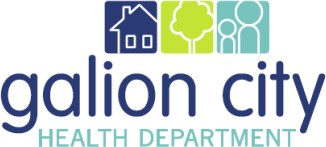 Galion City Board of HealthEnvironmental Division Monthly Report for April 2022Food SafetyI have been busy inspecting and licensing mobile food service operations as well as retail food establishments mobiles this month.  Transmittals were submitted to the state departments for the first quarter.  The contracted food inspector was awaiting on legal counsel from his employer, the Ohio Department of Agriculture, to determine whether his contract for food inspections with our department was a conflict of interest.  I will be taking the food safety manager certification course and exam as mine expired.  I need to complete this prior to June to continue to proctor exams for FSO/RFE operators.Public Health NuisancesThere were 2 nuisance complaints during the month of April.  The complaints were solid waste both complaints.  Also, correspondence was given to a few people on tenant landlord issues as well.  Several of the older solid waste complaints are still being followed up, as extensions were requested.  Two long time complaints were officially cleaned-up; however, I do have an ongoing complaint at 318 Sherman Street, and the conditions are deplorable.  A squatter lives there without utilities, and an enormous amount of trash on the ground.General Environmental HealthOn April 8th, Magnolia Terrace reported a flu outbreak at their facility.  I guided them to documents to use to track cases until the following Monday when we had a nurse available.The tire collection event on April 9th at Willig Tire removed approximately 400 scrap tires and/or mosquito breeding sites from the community.  Plans are underway to start spending the new grant monies from the 2022 MCG beginning with the city-wide cleanup that will be held on May 21, 2022.All public swimming pool applications were sent out at the end of March so that renewals can be made prior to May 1, 2022.  The Ohio Department of Health surveyed the public swimming pool inspection and licensing program on April 28, 2022.  We should receive a report in 90 days.RabiesGalion received 2 cat bites in April of 2022.  Letters were sent explaining the quarantine process as well as the follow-up for rabies vaccinations for the animals.Respectfully submitted,Andrea Barnes, REHSDirector of Environmental Health